:ù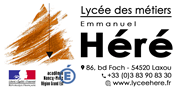 FICHE ELEVENOM : 				Prénom : Né(e) le : 			à : Nationalité : Niveau à l’entrée :					Niveau en  :En Compréhension orale : B1			- En Compréhension orale : B2En Expression Orale : B1+			- En Expression Orale : B2En Compréhension Ecrite : B1			- En Compréhension Ecrite : B2En Expression Ecrite : B1.1			- En Expression Ecrite : B1+PARCOURS ANTERIEUR :Scolarisée jusqu’en classe de 1ère  générale dans un établissement privé en République de Côte d’Ivoire, les résultats scolaires de XXX étaient satisfaisants. Elle a obtenu l’équivalent du DNB dans son pays d’origine.PROJET :Obtenir un Baccalauréat dans l’objectif de poursuivre des études dans le supérieur dans le Commerce international. STAGE : Immersion de deux semaines en 1er au LEGT Callot et deux semaines en 1er STMG au LEGT G. De La TOUR (CR joints).SYNTHESE :XXXX est entrée dans le dispositif le ……………… avec un niveau B1 en FLS et s’est rapidement intégrée et investie dans la classe. C’est une élève très sérieuse qui fournit un travail personnel de qualité. Suite à une évaluation négative réalisée par des enseignants de LEGT, Yasmine avait perdu toute confiance en elle. Un travail individuel a été mené pour préparer son entrée en LEGT. C’est une élève qui a un excellent niveau en FLS (B2 du CECR). Les immersions en LEGT ont été bénéfiques et les retours des équipes positifs.  Au regard de son investissement et de ses résultats, l’équipe pédagogique valide le projet de l’élève pour une entrée en 1er STMG. 